ЛИЧНИ КАРТОН СУДИЈЕСА  ЛИСТЕ ФУДБАЛСКОГ САВЕЗА  РЕГИОНА ЗАПАДНЕ СРБИЈЕНАПОМЕНА: уколико у току сезоне дође до промене неких података из личног картона дужни сте да у најкраћем року о томе обавестите Стручну службу ФСРЗС-секретара ССОС ФСРЗС.						                  Потпис судије:																		               _____________________________СТРУКОВНА ОРГАНИЗАЦИЈА СУДИЈАФУДБАЛСКОГ САВЕЗА РЕГИОНА ЗАПАДНЕ СРБИЈЕК  р  а  г  у  ј  е  в  а  цТакмичарска сезона2024/2025 – јесењи део 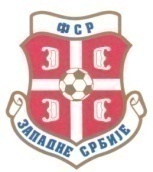 Презиме /име оца/ и име:Презиме /име оца/ и име:Датум и место рођења:Датум и место рођења:Адреса становања (улица и број, поштански број и место):Адреса становања (улица и број, поштански број и место):Број личне карте:Број личне карте:Издата од МУП:Јединствени матични број грађана /ЈМБГ/Јединствени матични број грађана /ЈМБГ/Број телефонаМобилни:Број телефонаУ стану:Број телефонаНа радном месту:Адреса ваше електронске поште (е-маил):Адреса ваше електронске поште (е-маил):Назив банке код које имате отворен текући рачун:Назив банке код које имате отворен текући рачун:Број Вашег текућег рачуна:Број Вашег текућег рачуна:Раднистатус (заокружити):Раднистатус (заокружити):   а) запослен      б) незапослен      в) остало:    а) запослен      б) незапослен      в) остало:    а) запослен      б) незапослен      в) остало: Лига на којој се тренутно налазите и од које године:Лига на којој се тренутно налазите и од које године: